Использование технологии BOYD на уроках информатики в КГБ ПОУ «Хабаровский торгово-экономический техникум»Светлана Ринатовна Еремина, преподаватель информатики КГБ ПОУ «Хабаровский торгово-экономический техникум» Суть технологии BOYD (Bring your own device) заключается в том, что обучающиеся используют на уроке свои мобильные устройства, с помощью которых происходит запланированная работа учебной деятельности.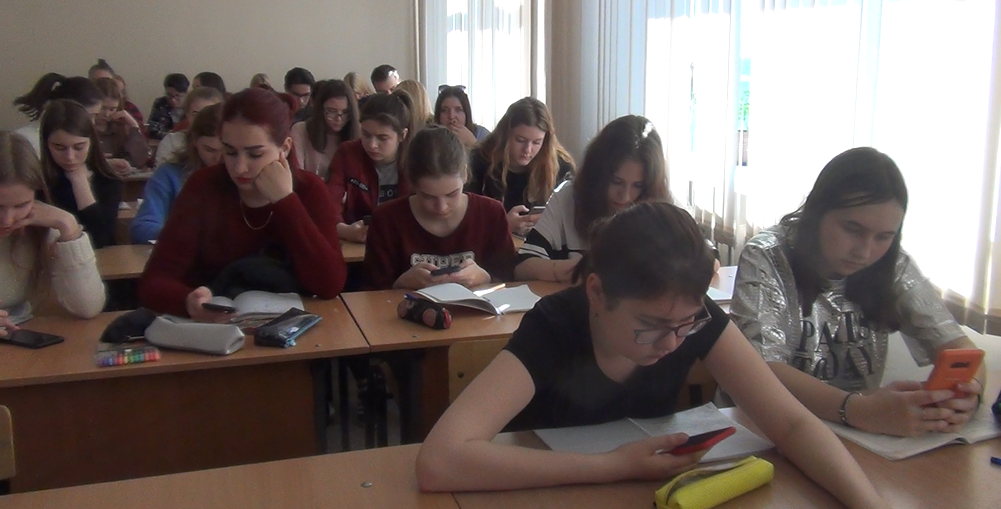 Мобильный телефон – один из самых доступных гаджетов в современном мире. Как показала действительность, студенты приносят в техникум все больше мобильных устройств, причем используют они их не только для развлечения (игр и общения в социальных сетях), но и для работы на учебных занятиях (найти что-то в Интернете, перевести слова через программу-переводчик, подготовить доклад).В такой ситуации естественным для педагога действием является использование некоторых возможностей мобильных устройств студентов для организации работы на уроке и сознательное включение мобильных устройств обучающихся в образовательный процесс. Технология BOYD является одной из актуальных ИКТ-технологий в образовательном процессе.Я, как преподаватель информатики, использую различные способы эффективного применения мобильных телефонов на учебных занятиях.1. Сайт SMART Learning Suite Online. 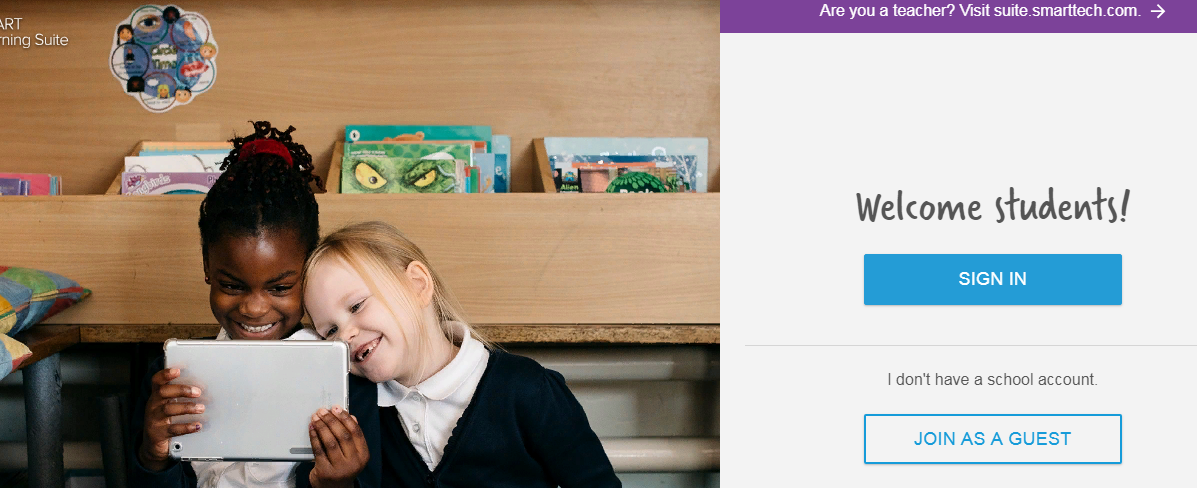 На своих устройствах студенты заходят на сайт hellosmart.com., подключаются к классу, который создал преподаватель, вводят свое имя и начинают работать.Можно использовать различные виды заданий: суперсортировка, игра с монстрами, заполни пропуски, кричи. Результаты работы студентов мгновенно будут отображаться в режиме реального времени на экране с помощью проектора.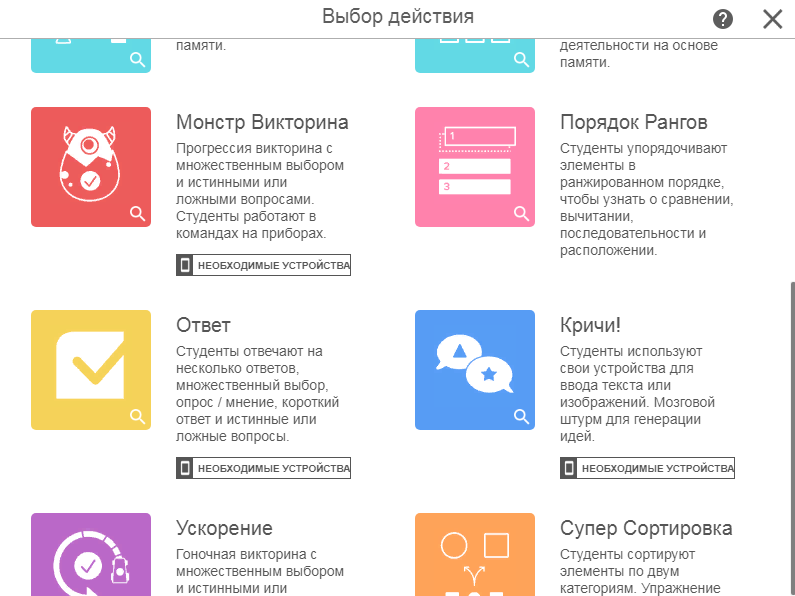 Преподаватель в реальном времени видит процент выполнения теста в целом группы и количество ответов каждого обучающегося. На компьютере преподавателя формируется подробный отчет на основе показателей работы студентов в виде таблиц, графиков, диаграмм, который можно экспортировать в Excel.Пример использования упражнения «Кричи». Просмотрев видеоролик, студенты на мобильных телефонах отвечают на вопрос: «Почему не загружается компьютер?». Ответы всех студентов преподаватель видит на доске.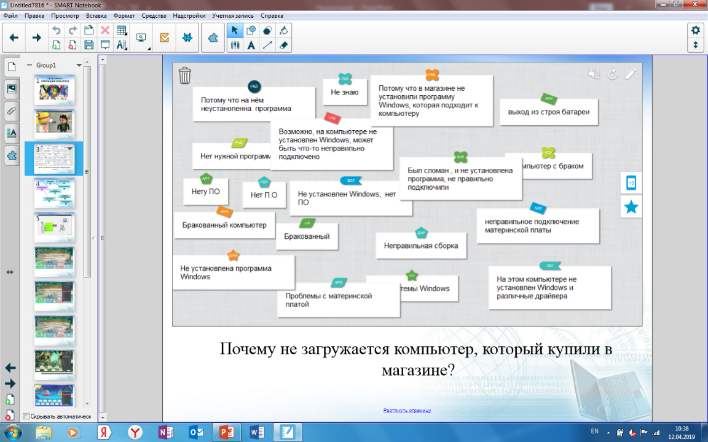 2. Веб сервис Kahoot. Это бесплатная платформа для обучения в игровой форме, которая подходит для любой учебной дисциплины.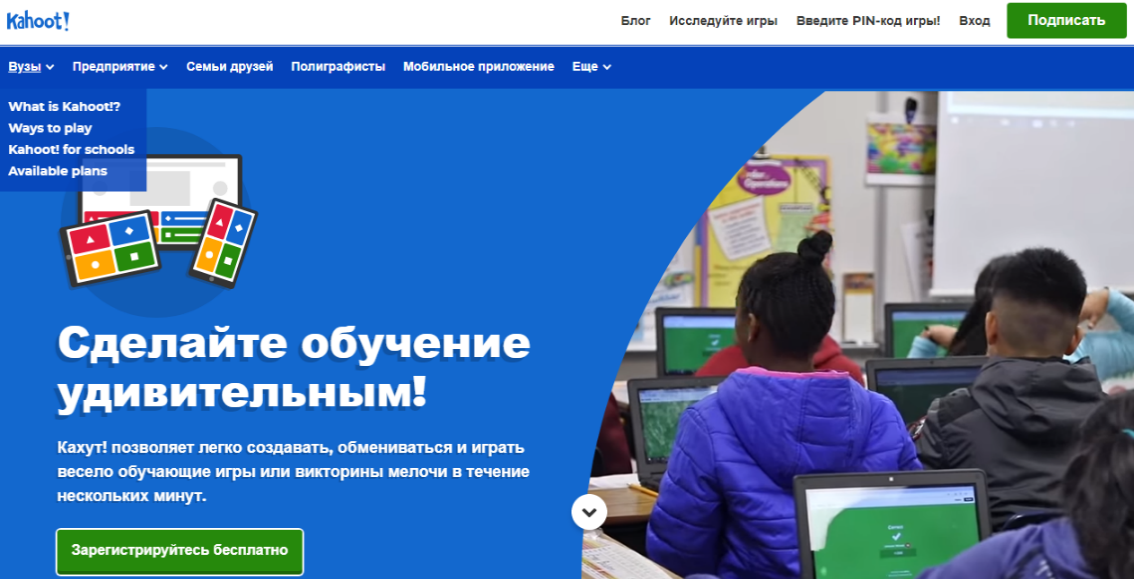 Преподаватель создает аккаунт и свой учебный материал: тест, дискуссию, анкетирование, последовательность, викторину. Указывает как будет организована игра: классическим способом, где каждый за себя или командным (в этом случае перед тем, как запускается время для ответа, у команд есть дополнительных 5 секунд для совместного обсуждения). Обучающиеся со своего компьютера или смартфона переходят по ссылке kahoot.it, вводят код игры, который генерируется автоматически. Далее студенты вводят свое имя и когда все студенты вошли под своим именем в игру, преподаватель запускает тест, нажав «Start». 3. Веб сервис Quizizz, бесплатная платформа для обучения в игровой форме.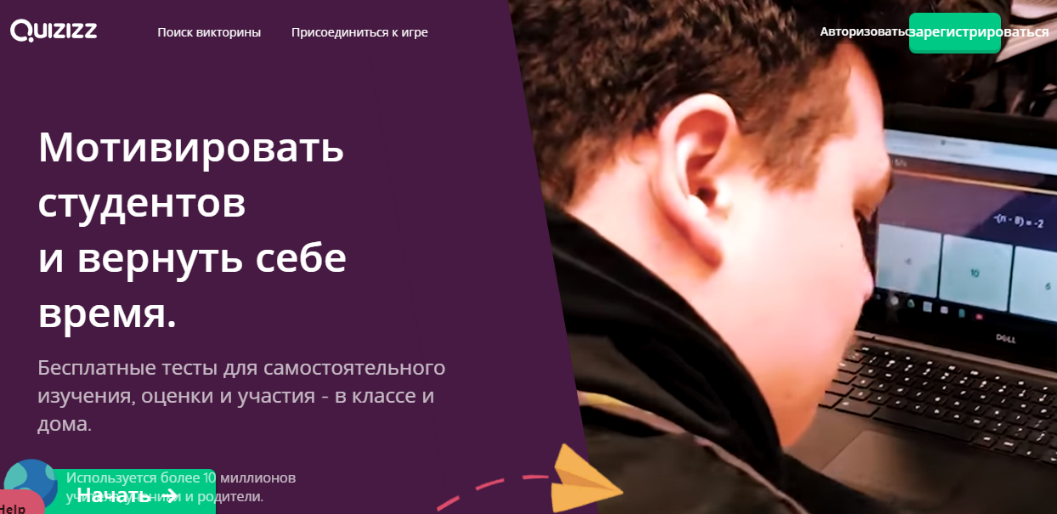 При запуске теста, обучающиеся отвечают на вопросы, двигаясь в своем темпе и не зависят от скорости ответов других участников. Выполнение теста, созданного в Quizizz можно запланировать. А это значит, что его можно предлагать в качестве домашней работы. Есть возможность убрать параметр «время» и тогда студент может подумать над вопросом, не переживая о времени. Также, это дает возможность во время ответа на вопрос прочитать параграф учебника, главу книги или погуглить нужную информацию.При помощи этого инструмента можно:усовершенствовать процесс обучения;проводить игры и викторины;организовывать соревнования;проводить тестирование;организовывать выполнение домашнего задания;отслеживать результаты каждого обучающегося;предоставлять автоматическую обратную связь каждому студенту.Исходя из полученного опыта, можно выделить преимущества использования технологии BYOD в обучении. Например, работать с устройством можно не только в техникуме, но и дома. Можно заниматься исследовательской и проектной деятельностью всюду. Использование некоторых сетевых сервисов требует регистрации. Модель BYOD дает возможность пользователю сохранять логин и пароль на своем устройстве и не вводить его при каждом входе.Наличие у обучающихся определенного опыта работы с сетевыми ресурсами позволяет изменить отношение к информационным технологиям. Студенты КГБ ПОУ ХТЭТ на сегодняшний день воспринимают гаджеты как инструменты, необходимые в учебном процессе. Таким образом использование мобильных устройств помогает успешно организовать учебный процесс и позволяет отслеживать результаты каждого студента.